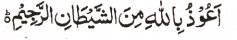 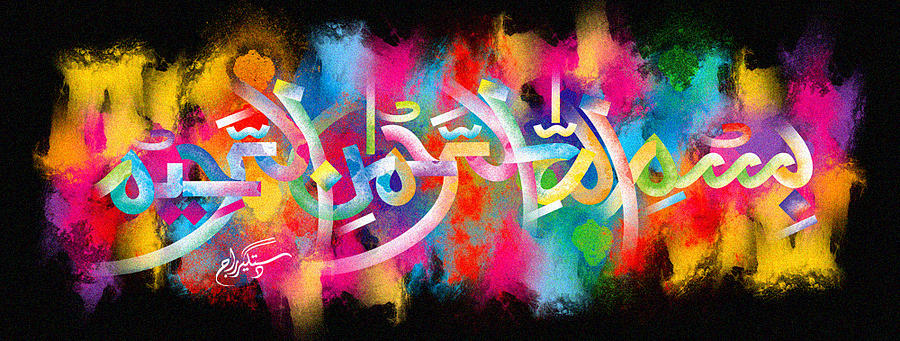 http://dr-umar-azam-islamicmiracles.weebly.com Please see my Site, especially the RESEARCH section and sign my Guest Book with your unique comments.A Second Miracle Kiwi Fruit of 30th December 2015The Exclusive Islamic Miracle Photographs of Dr Umar Elahi AzamWednesday 30th December 2015Manchester, UK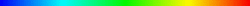 IntroductionThere seems to be more than one impression of the Name of Allah in the cross-section of this particular fruit.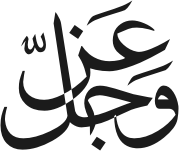 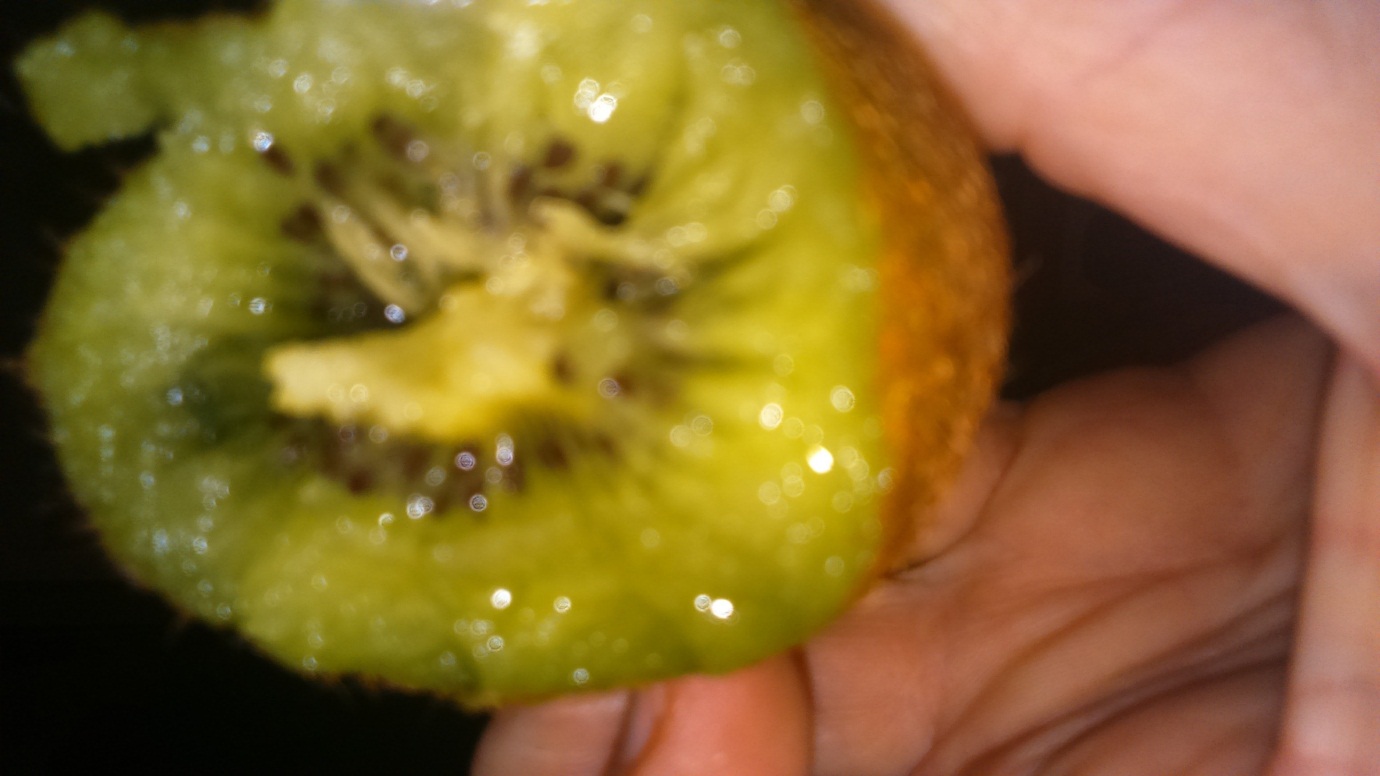 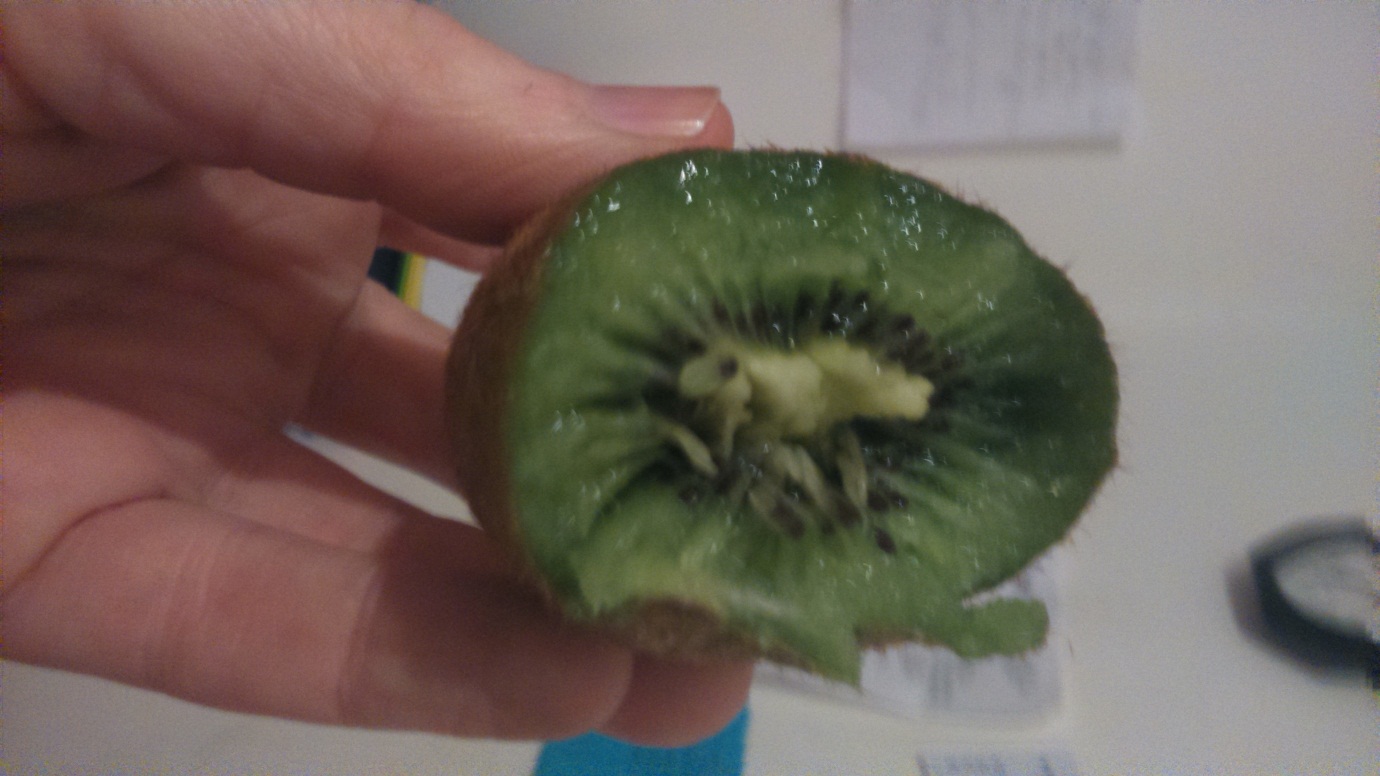 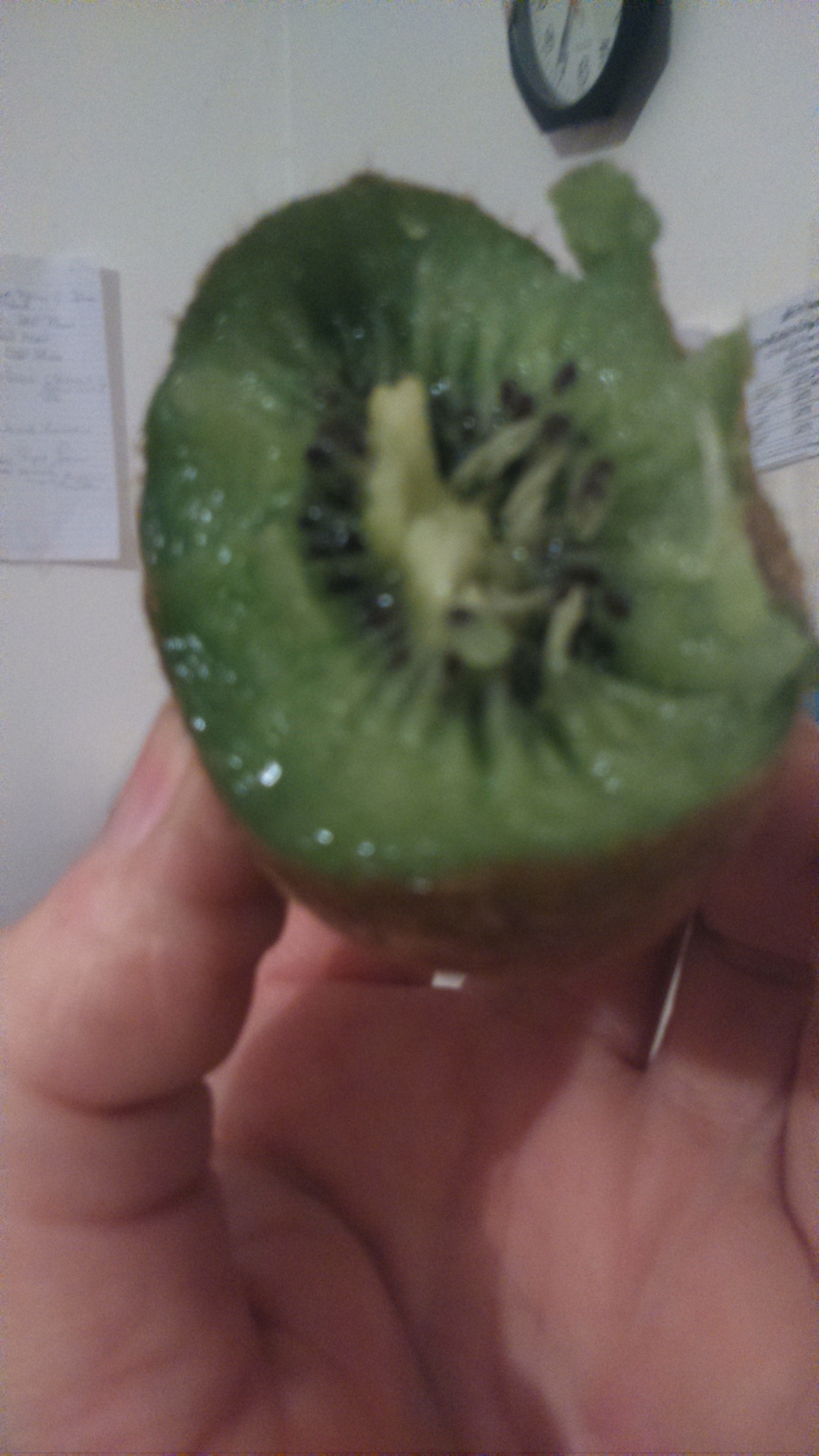 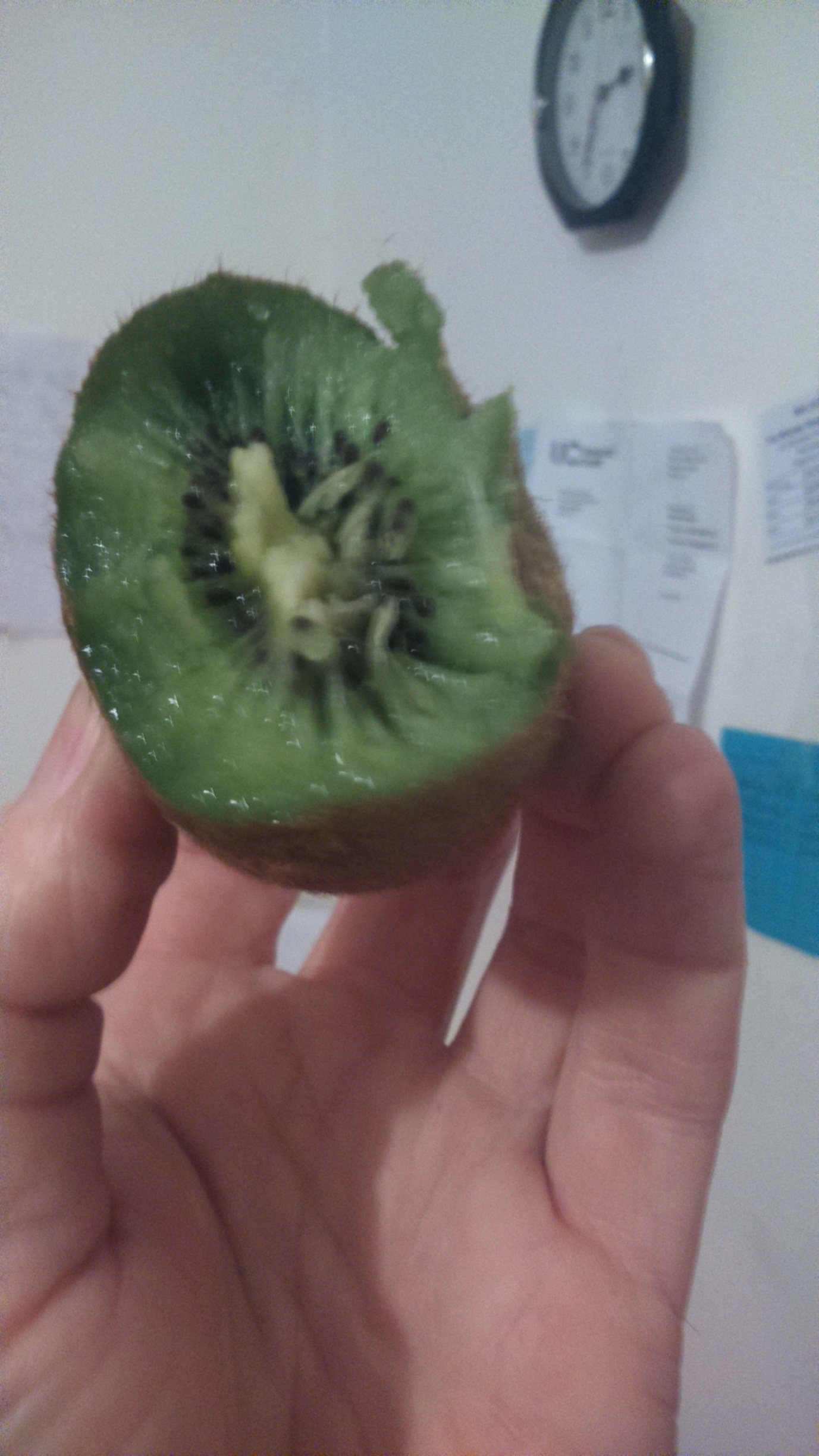 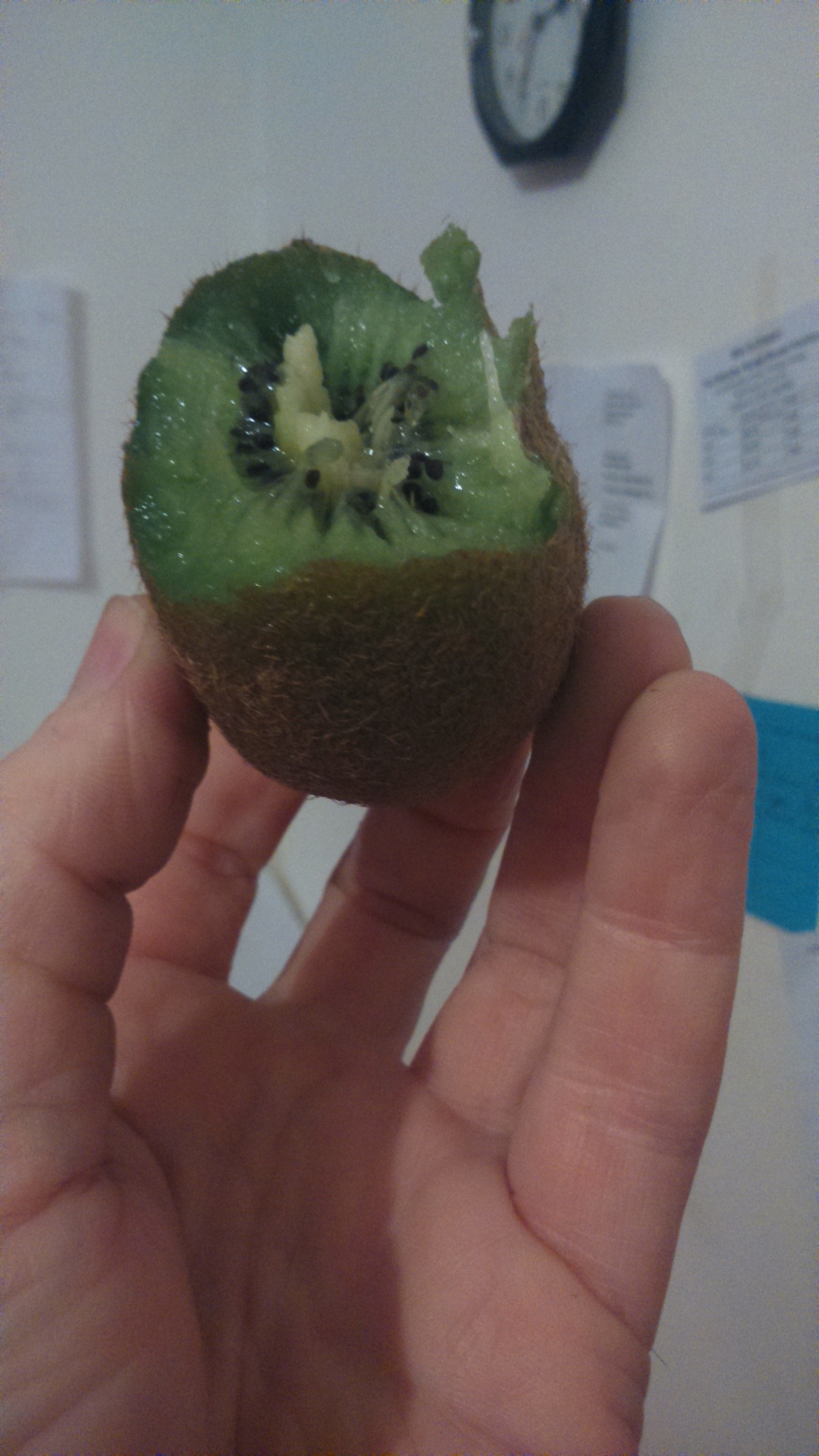 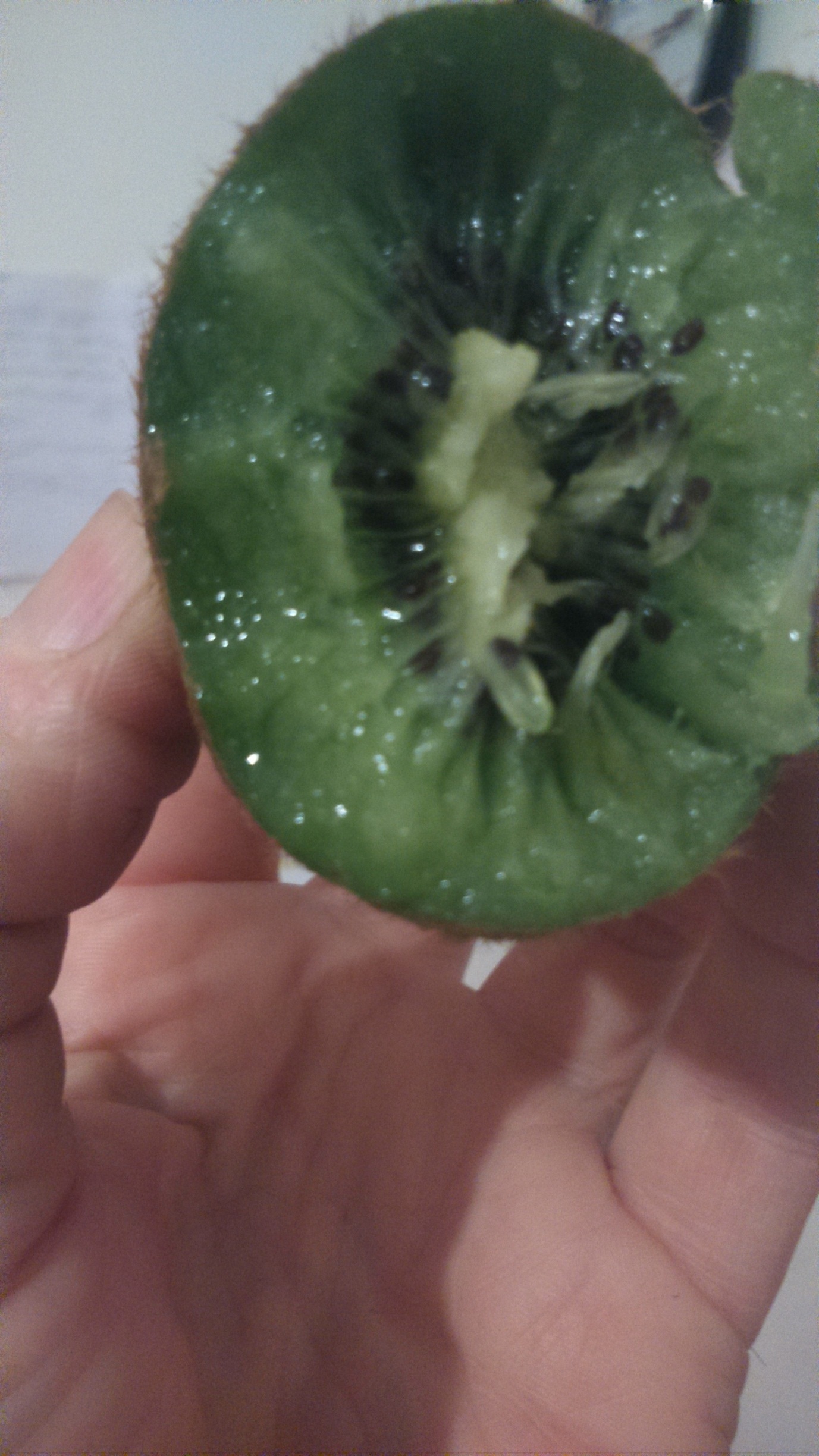 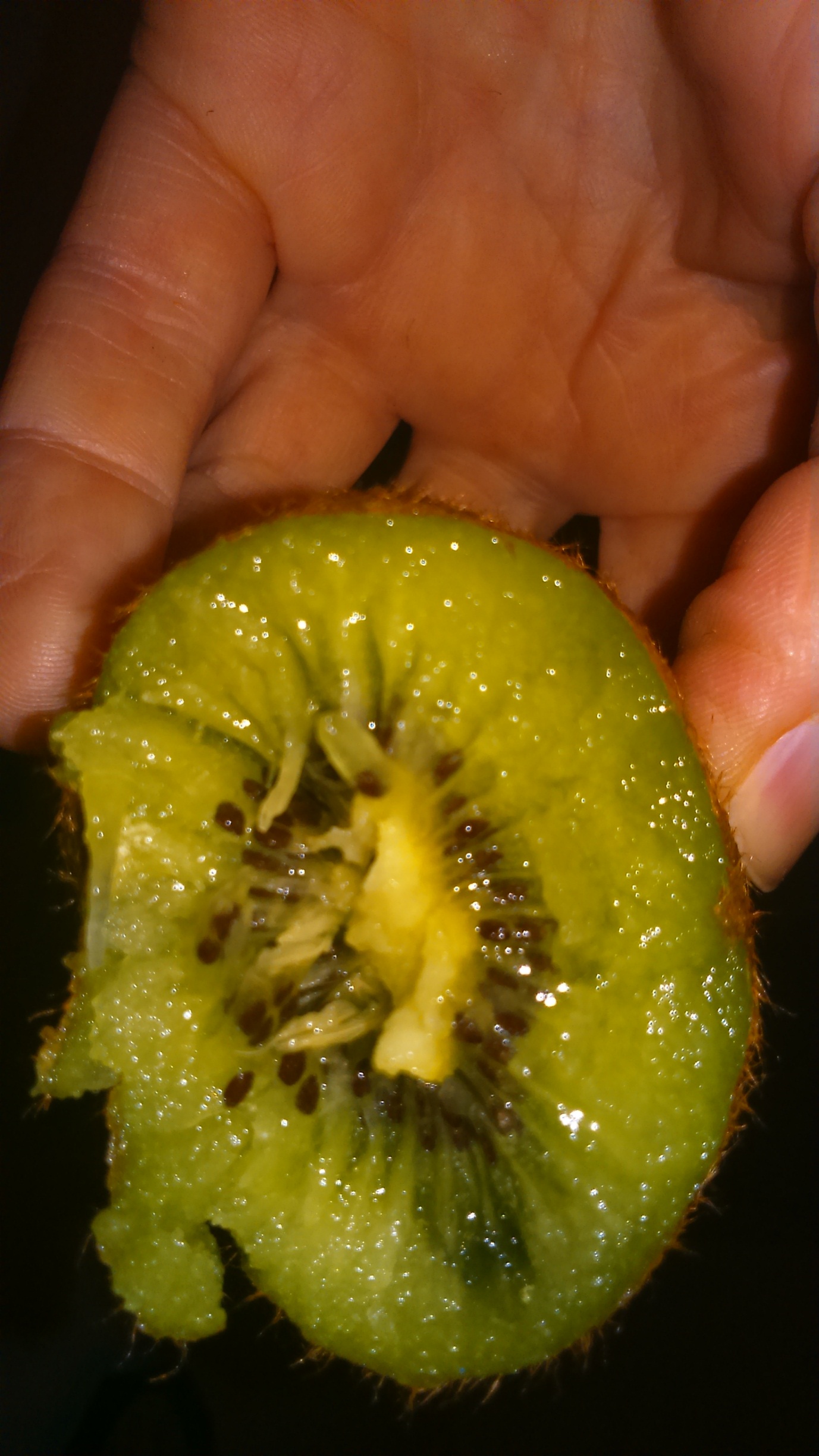 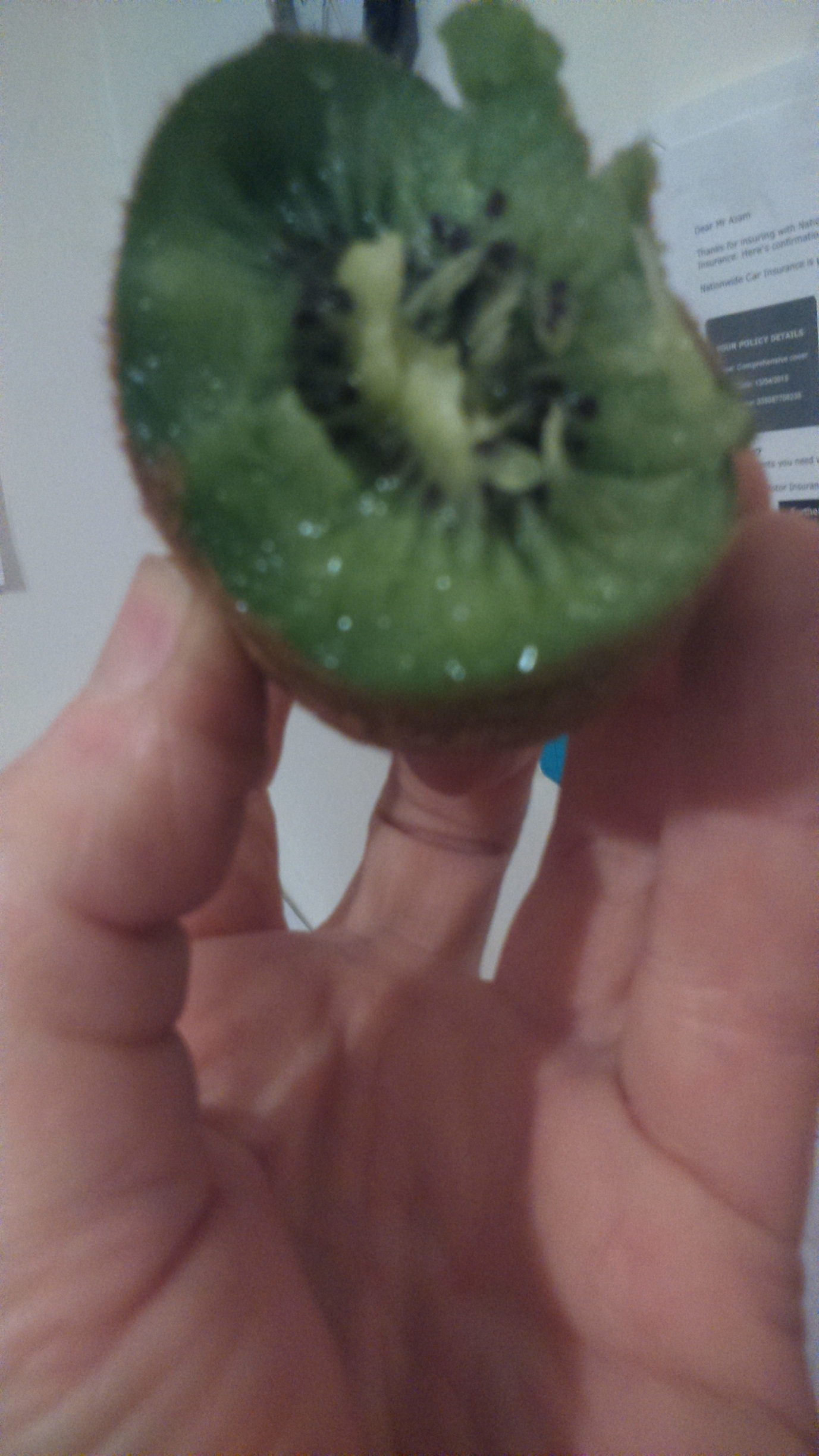 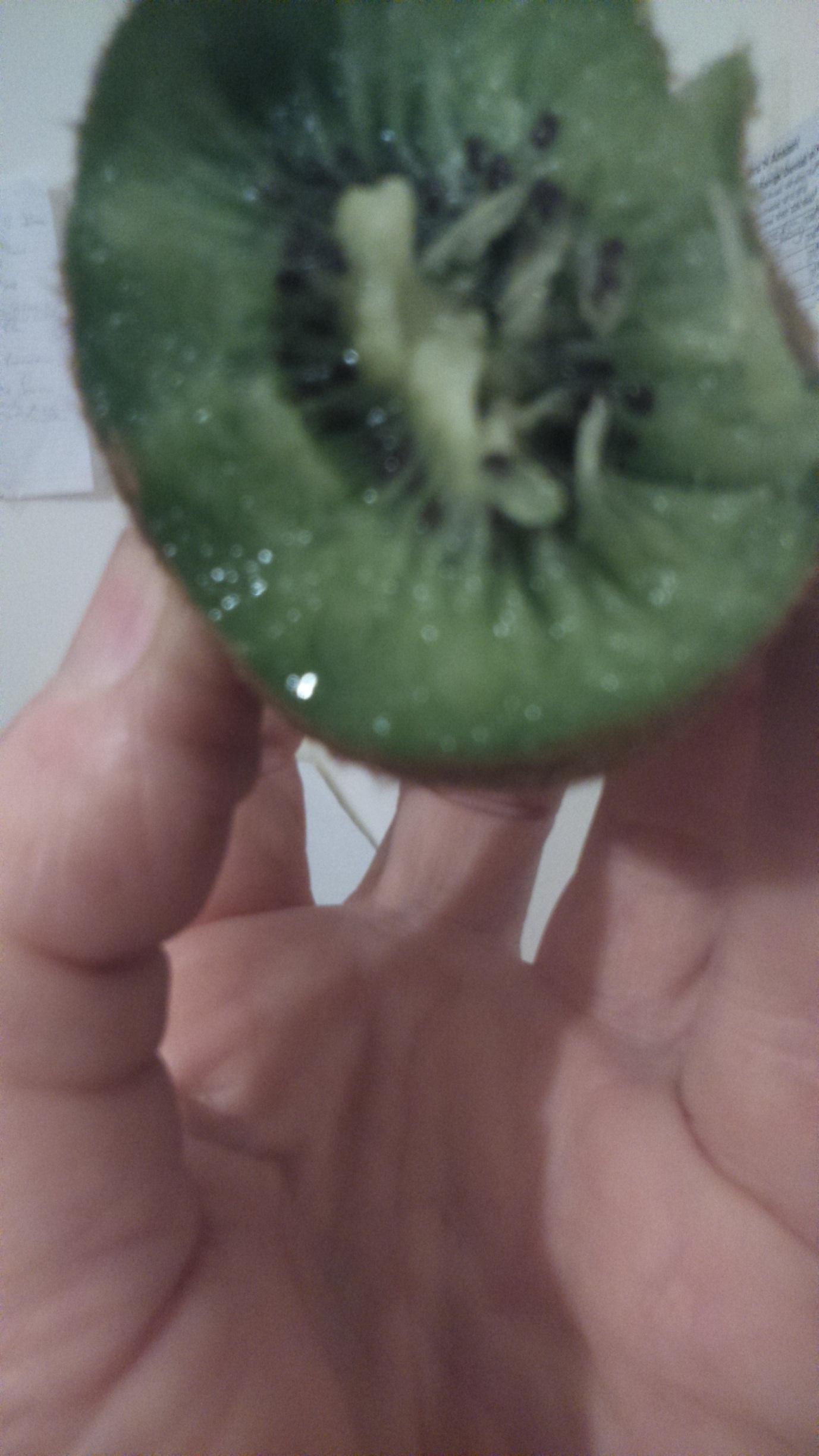 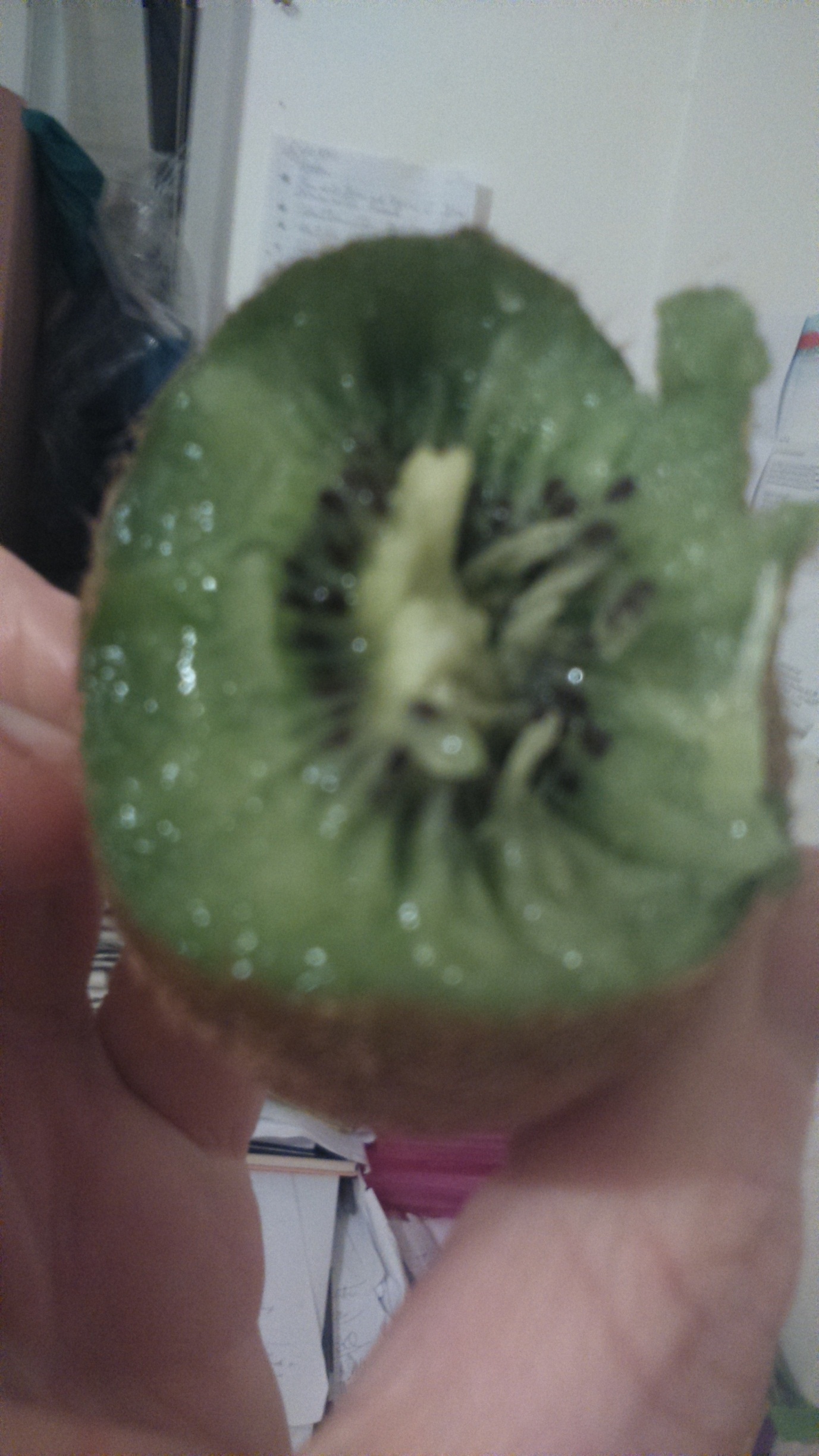 